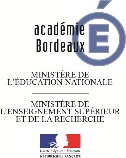 	A ………………………………… le …../..…/ 20….Le «jour/ mois /année»,  vous avez présenté à la commission d’interrogation désignée cidessus, un rapport d’étonnement accompagné d’un diagnostic interne de la fonction accueil de  l’organisation : ………………………………………………………………… ………………….  Parmi la liste des améliorations évoquées, la commission d’interrogation vous confie le projet suivant : …………………………………………………………………………………………………………………………………………………………………………………………………………………………………………………………………………………………………………Les résultats attendus du projet sont les suivants :A) Suivi de l’avancement du projet :  Il vous appartient de communiquer régulièrement sur l’état d’avancement de votre projet à votre tuteur (en respectant ses impératifs professionnels), et à votre professeur.  B) Dossier projet :  Le  projet  doit être rédigé en respectant les règles de présentation professionnelle, comporter 8 pages maximum, hors annexes, et être structuré de la manière suivante : présentation de la nature du projet, des besoins exprimés et du contexte organisationnel,préconisation de solutions alternatives et complémentaires,proposition argumentée du choix d’une (ou des) solution(s).C) Conseils particuliers de la commission d’interrogationTI : Très insuffisant   I : Insuffisant   S : Satisfaisant    TS : Très satisfaisantAppréciation obligatoire notée au versoTI : Très insuffisant   I : Insuffisant   S : Satisfaisant    TS : Très satisfaisantAppréciation obligatoire notée au versoTI : Très insuffisant   I : Insuffisant   S : Satisfaisant    TS : Très satisfaisantTI : Très insuffisant   I : Insuffisant   S : Satisfaisant    TS : Très satisfaisant – Placez les croix au centre de chaque colonne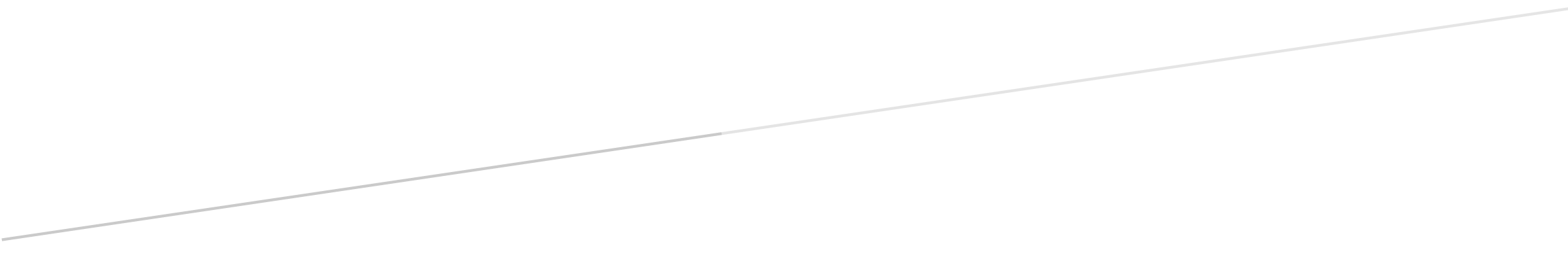 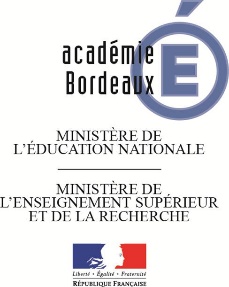 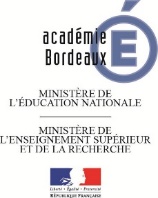 TI : très insuffisant I : insuffisant S : satisfaisant TS : très satisfaisantAppréciation motivée obligatoire au verso	Baccalauréat professionnel : Accueil - Relation Clients et UsagersÉpreuve E32 Situation professionnelle d’accueilSous épreuve E32 : Accueil au téléphoneCCF                             Épreuve ponctuelleNom candidat : ......................................................... N° candidat : ............................Établissement : ............................................................................................................Date : ............................................................... Jury : ..................................................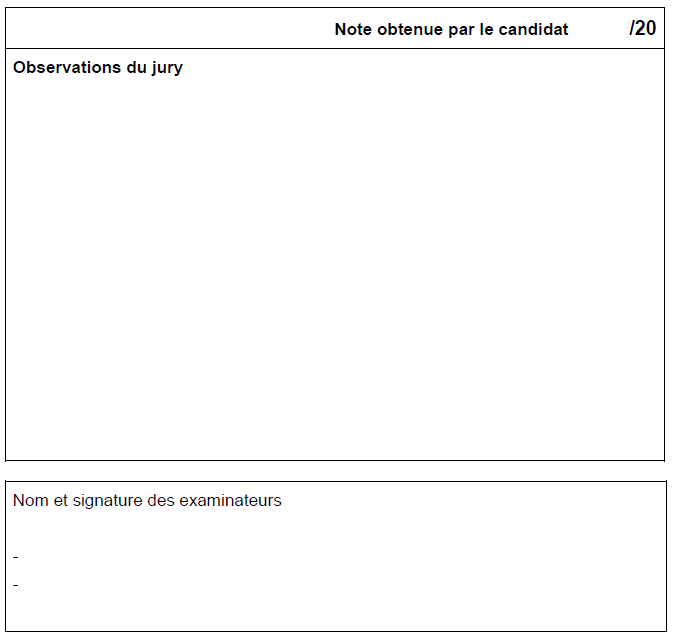 Les précisions en italique sont des exemples à compléter ou adapter à la situation d’accueil présentée* Les élèves rempliront les différentes zones sans se préoccuper de la taille de la zone à remplir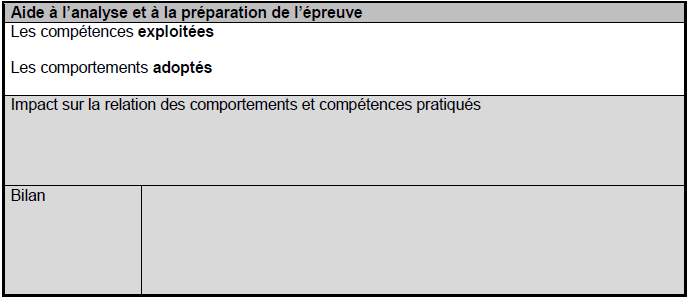 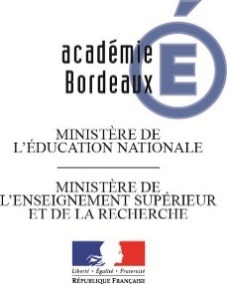 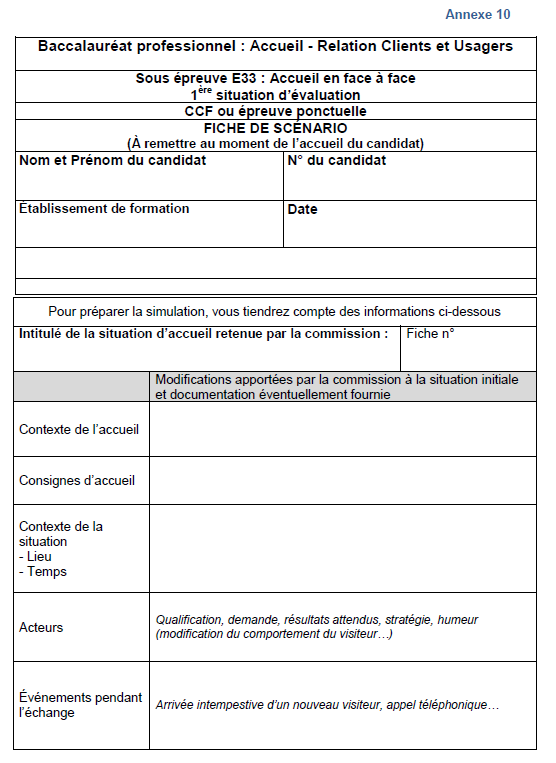 TI : très insuffisant I : insuffisant S : satisfaisant TS : très satisfaisantAppréciation motivée obligatoire au verso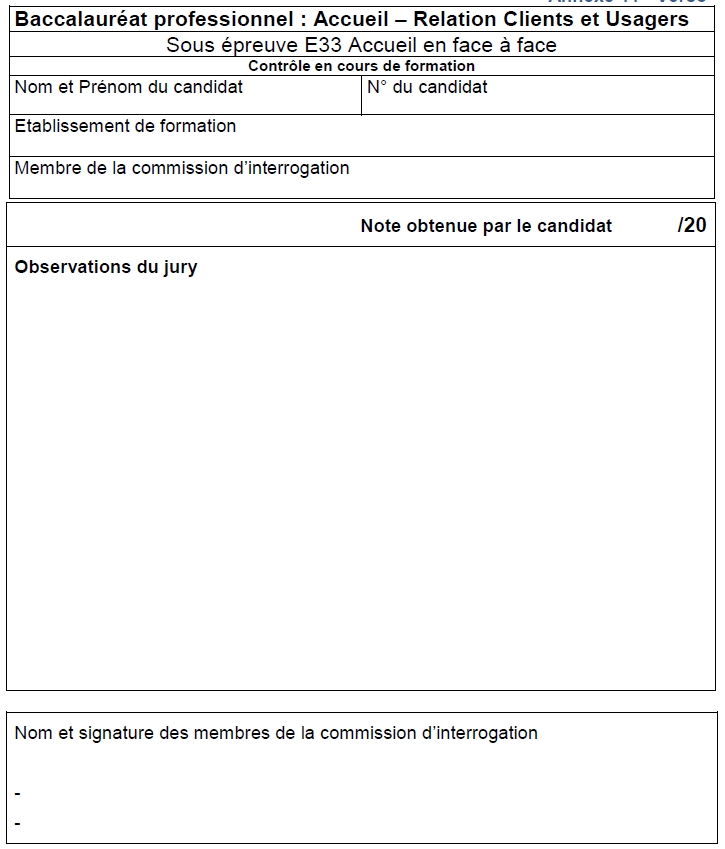 TI : très insuffisant I : insuffisant S : satisfaisant TS : très satisfaisantAppréciation motivée obligatoire au verso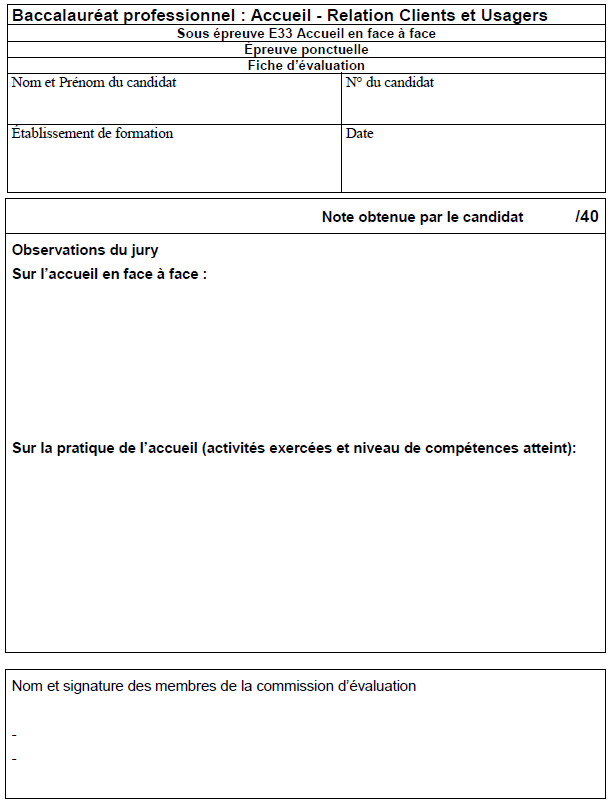 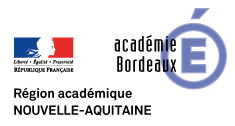 Baccalauréat professionnel Accueil - Relation Clients et UsagersBaccalauréat professionnel Accueil - Relation Clients et UsagersBaccalauréat professionnel Accueil - Relation Clients et UsagersE31 Analyse de la fonction accueil et projet d’amélioration Contrôle en cours de formationE31 Analyse de la fonction accueil et projet d’amélioration Contrôle en cours de formationE31 Analyse de la fonction accueil et projet d’amélioration Contrôle en cours de formationFEUILLE DE ROUTE Préparant la seconde situationFEUILLE DE ROUTE Préparant la seconde situationFEUILLE DE ROUTE Préparant la seconde situationAcadémie de Bordeaux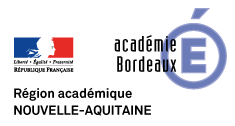 Etablissement :Nom, Prénom du candidat :Composition de la commission d’interrogation :M/Mme …………………………… fonction ……………………………… organisation ………………....... tuteur du candidat nommé ci-dessus.M/Mme ……………………………. Professeur de …………………………… (spécialité à préciser)Composition de la commission d’interrogation :M/Mme …………………………… fonction ……………………………… organisation ………………....... tuteur du candidat nommé ci-dessus.M/Mme ……………………………. Professeur de …………………………… (spécialité à préciser)Composition de la commission d’interrogation :M/Mme …………………………… fonction ……………………………… organisation ………………....... tuteur du candidat nommé ci-dessus.M/Mme ……………………………. Professeur de …………………………… (spécialité à préciser)Signature des membres de la commissionSignature du candidatBaccalauréat professionnel Accueil - Relation Clients et UsagersBaccalauréat professionnel Accueil - Relation Clients et UsagersBaccalauréat professionnel Accueil - Relation Clients et UsagersÉpreuve E31. Analyse de la fonction accueil et projet d’amélioration(Contrôle en cours de formation)Coefficient 2Épreuve E31. Analyse de la fonction accueil et projet d’amélioration(Contrôle en cours de formation)Coefficient 2Épreuve E31. Analyse de la fonction accueil et projet d’amélioration(Contrôle en cours de formation)Coefficient 21ère situation : Diagnostic de la fonction accueil1ère situation : Diagnostic de la fonction accueilDate :GRILLE D’ÉVALUATION - ÉPREUVE ORALEGRILLE D’ÉVALUATION - ÉPREUVE ORALEDurée 30 minutesÉtablissement :Nom, Prénom du candidat :Composition de la commission d’interrogation :M/Mme …………………………………….. fonction ……………………………….. organisation ……………………………………M/Mme …………………………………….. professeur de …………………………………………… (mentionner la spécialité)Composition de la commission d’interrogation :M/Mme …………………………………….. fonction ……………………………….. organisation ……………………………………M/Mme …………………………………….. professeur de …………………………………………… (mentionner la spécialité)Composition de la commission d’interrogation :M/Mme …………………………………….. fonction ……………………………….. organisation ……………………………………M/Mme …………………………………….. professeur de …………………………………………… (mentionner la spécialité)Critères d’évaluationProfil du candidatProfil du candidatProfil du candidatProfil du candidatNoteCritères d’évaluationTIISTSNote1. Rapport d’étonnement : - Appropriation du contexte professionnel et relation avec le rapport d’étonnement - Pertinence et qualité de la démarche mise en œuvre pour susciter l’étonnement (durée de l’observation, contacts, posture, parcours suivi, supports utilisés) - Pertinence et qualité du relevé des causes d’étonnement (justification de l’étonnement, hiérarchisation)/ 122. Diagnostic : - Qualité de la présentation du contexte - Qualité et diversité des ressources documentaires et des contacts (pertinence, hiérarchisation, analyse des informations collectées) - Étendue du champ étudié (champ plus ou moins large de l’accueil) - Pertinence des indicateurs retenus pour le diagnostic - Relevé des points forts et points faibles de l’accueil - Pertinence et qualité de la liste des améliorations possibles/ 203. Communication : - Qualité de l’expression orale - Utilisation du vocabulaire approprié - Structuration de l’exposé - Qualité de l’argumentation  - Écoute - Pertinence et construction des réponses/ 8TOTAL/ 40/ 40/ 40/ 40/ 40Baccalauréat professionnel Accueil - Relation Clients et UsagersBaccalauréat professionnel Accueil - Relation Clients et UsagersBaccalauréat professionnel Accueil - Relation Clients et UsagersÉpreuve E31. Analyse de la fonction accueil et projet d’amélioration(Contrôle en cours de formation)Coefficient 2Épreuve E31. Analyse de la fonction accueil et projet d’amélioration(Contrôle en cours de formation)Coefficient 2Épreuve E31. Analyse de la fonction accueil et projet d’amélioration(Contrôle en cours de formation)Coefficient 22ème situation : Projet d’amélioration de la fonction accueil2ème situation : Projet d’amélioration de la fonction accueilDate :GRILLE D’ÉVALUATION - ÉPREUVE ORALEGRILLE D’ÉVALUATION - ÉPREUVE ORALEDurée 30 minutes maximumÉtablissement :Nom, Prénom du candidat :Composition de la commission d’interrogation :M/Mme …………………………………….. fonction ……………………………….. organisation ……………………………………M/Mme …………………………………….. professeur de …………………………………………… (mentionner la spécialité)Composition de la commission d’interrogation :M/Mme …………………………………….. fonction ……………………………….. organisation ……………………………………M/Mme …………………………………….. professeur de …………………………………………… (mentionner la spécialité)Composition de la commission d’interrogation :M/Mme …………………………………….. fonction ……………………………….. organisation ……………………………………M/Mme …………………………………….. professeur de …………………………………………… (mentionner la spécialité)Critères d’évaluationProfil du candidatProfil du candidatProfil du candidatProfil du candidatNoteCritères d’évaluationTIISTSNoteProjet : nature, solution(s) proposée(s)- Identification du besoin  - Pertinence de la mise en relation du projet avec le contexte organisationnel - Pertinence et qualité de la ou des préconisation(s)  (solutions alternatives et complémentaires) - Mise en relation pertinente des solutions avec les préconisations et consignes énoncées dans la feuille de route  - Evaluation pertinente des incidences du projet en termes de moyens humains, financiers et matériels - Respect des contraintes (ressources humaines, budget, temps)/ 12Communication orale : - Formulation claire du projet - Structuration pertinente de l’exposé - Respect du temps - Écoute et pertinence des réponses lors de l’entretien - Qualité de l’argumentation - Utilisation du vocabulaire approprié/ 20Communication écrite : - Respect des règles de présentation professionnelle - Respect de la structure du dossier en trois parties (nature du projet, préconisation de solutions, proposition argumentée du choix d’une (ou des) solutions) - Pertinence des outils utilisés (fonctionnalités du texteur, tableur, grapheur) - Qualité de la rédaction et de la présentation du dossier/ 8TOTAL/ 40/ 40/ 40/ 40/ 40Nom et signature de la commission d’interrogation/ 40Nom et signature de la commission d’interrogation/ 20Baccalauréat professionnel Accueil - Relation Clients et UsagersBaccalauréat professionnel Accueil - Relation Clients et UsagersBaccalauréat professionnel Accueil - Relation Clients et UsagersÉpreuve E31. Analyse de la fonction accueil et projet d’amélioration(Épreuve ponctuelle)Coefficient 4Épreuve E31. Analyse de la fonction accueil et projet d’amélioration(Épreuve ponctuelle)Coefficient 4Épreuve E31. Analyse de la fonction accueil et projet d’amélioration(Épreuve ponctuelle)Coefficient 41ère phase : Présentation du dossier2e phase : Entretien1ère phase : Présentation du dossier2e phase : EntretienDate :GRILLE D’ÉVALUATION - ÉPREUVE ORALEGRILLE D’ÉVALUATION - ÉPREUVE ORALEDurée 30 minutesÉtablissement :Nom, Prénom du candidat :Composition de la commission d’interrogation :M/Mme …………………………………….. fonction ……………………………….. organisation ……………………………………M/Mme …………………………………….. professeur de …………………………………………… (mentionner la spécialité)Composition de la commission d’interrogation :M/Mme …………………………………….. fonction ……………………………….. organisation ……………………………………M/Mme …………………………………….. professeur de …………………………………………… (mentionner la spécialité)Composition de la commission d’interrogation :M/Mme …………………………………….. fonction ……………………………….. organisation ……………………………………M/Mme …………………………………….. professeur de …………………………………………… (mentionner la spécialité)Critères d’évaluationProfil du candidatProfil du candidatProfil du candidatProfil du candidatNoteCritères d’évaluationTIISTSNoteRapport d’étonnement :Projet : nature, solution(s) proposée(s)- Appropriation du contexte professionnel et relation avec le rapport d’étonnement - Pertinence et qualité de la démarche mise en œuvre pour susciter l’étonnement (durée de l’observation, contacts, posture, parcours suivi, supports utilisés) - Pertinence et qualité du relevé des causes d’étonnement (justification de l’étonnement, hiérarchisation/ 12Diagnostic :- Qualité de la présentation du contexte - Qualité et diversité des ressources documentaires et des contacts (pertinence, hiérarchisation, analyse des informations collectées) - Étendue du champ étudié (champ plus ou moins large de l’accueil) - Pertinence des indicateurs retenus pour le diagnostic - Relevé des points forts et points faibles de l’accueil - Pertinence et qualité de la liste des améliorations possible/ 20Critères d’évaluationProfil du candidatProfil du candidatProfil du candidatProfil du candidatNoteCritères d’évaluationTIISTSNoteProjet : nature, solution(s) proposée(s)Projet : nature, solution(s) proposée(s)- Identification du besoin  - Pertinence de la mise en relation du projet avec le contexte organisationnel - Pertinence et qualité de la ou des préconisation(s)  (solutions alternatives et complémentaires) - Mise en relation pertinente des solutions avec les préconisations et consignes énoncées dans la feuille de route  - Evaluation pertinente des incidences du projet en termes de moyens humains, financiers et matériels - Respect des contraintes (ressources humaines, budget, temps)/ 24Communication orale- Qualité de l’expression orale - Utilisation du vocabulaire approprié - Structuration pertinente de l’exposé - Qualité de l’argumentation - Respect du temps - Écoute et pertinence des réponses lors de l’entretien - Qualité de l’argumentation/ 14Communication écrite- Respect des règles de présentation professionnelle - Respect de la structure du dossier en trois parties (nature du projet, préconisation de solutions, proposition argumentée du choix d’une (ou des) solutions) - Pertinence des outils utilisés (fonctionnalités du texteur, tableur, grapheur) - Qualité de la rédaction et de la présentation du dossier/  10TOTALTOTALTOTALTOTALTOTAL/ 80TOTAL /20TOTAL /20TOTAL /20TOTAL /20TOTAL /20/ 20Baccalauréat professionnel Accueil - Relation Clients et UsagersSous-épreuve E32 : Accueil au téléphone CCF                          Épreuve ponctuelleBaccalauréat professionnel Accueil - Relation Clients et UsagersSous-épreuve E32 : Accueil au téléphone CCF                          Épreuve ponctuelleBaccalauréat professionnel Accueil - Relation Clients et UsagersSous-épreuve E32 : Accueil au téléphone CCF                          Épreuve ponctuelleBaccalauréat professionnel Accueil - Relation Clients et UsagersSous-épreuve E32 : Accueil au téléphone CCF                          Épreuve ponctuelleDossier de mise en situationDossier de mise en situationDossier de mise en situationDossier de mise en situationPréparation :15 minutesRéception de l’appel :10 minutesRéception de l’appel :10 minutesEntretien et analyse :10 minutesNom et prénom du candidat Nom et prénom du candidat Nom et prénom du candidat N° du candidatÉtablissement de formation (si CCF)Établissement de formation (si CCF)Établissement de formation (si CCF)DateNombre de pages totales (mise en situation+ documentation, supports…)Nombre de pages totales (mise en situation+ documentation, supports…)Contexte professionnel (organisation, organigramme…)Contexte professionnel (organisation, organigramme…)Annexe 1…Annexe 1…Contexte d’accueil (locaux, environnement, procédures, poste de travail, données et supports liés à l’accueil…)Contexte d’accueil (locaux, environnement, procédures, poste de travail, données et supports liés à l’accueil…)Annexe 2…Annexe 2…Baccalauréat professionnel Accueil - Relation Clients et UsagersSous-épreuve E32 : Accueil au téléphone CCF                          Épreuve ponctuelleBaccalauréat professionnel Accueil - Relation Clients et UsagersSous-épreuve E32 : Accueil au téléphone CCF                          Épreuve ponctuelleBaccalauréat professionnel Accueil - Relation Clients et UsagersSous-épreuve E32 : Accueil au téléphone CCF                          Épreuve ponctuelleBaccalauréat professionnel Accueil - Relation Clients et UsagersSous-épreuve E32 : Accueil au téléphone CCF                          Épreuve ponctuelleDossier de mise en situationDossier de mise en situationDossier de mise en situationDossier de mise en situationPréparation :15 minutesRéception de l’appel :10 minutesRéception de l’appel :10 minutesEntretien et analyse :10 minutesNom et prénom du candidat Nom et prénom du candidat Nom et prénom du candidat N° du candidatÉtablissement de formation (si CCF)Établissement de formation (si CCF)Établissement de formation (si CCF)DateL’appelantL’appelantNom, prénom, qualité, organisationNom, prénom, qualité, organisationDemande et résultats attendusDemande et résultats attendusNature (ex : réclamation, connaître le tarifd’un service) et objectif de l’appel (ex : avoirun rendez-vous avec le directeur dumagasin, obtenir le tarif adapté à lademande…)Nature (ex : réclamation, connaître le tarifd’un service) et objectif de l’appel (ex : avoirun rendez-vous avec le directeur dumagasin, obtenir le tarif adapté à lademande…)Historique des relations avecl’organisationHistorique des relations avecl’organisationRepérage de l’importance du client,historique du problème posé…Repérage de l’importance du client,historique du problème posé…AttitudeAttitudeHumeur, comportement, ton, sourire, …Humeur, comportement, ton, sourire, …Les tâches concernéesLes tâches concernéesDescription des tâches devant êtreréalisées par le candidat…Description des tâches devant êtreréalisées par le candidat…Baccalauréat professionnel Accueil - Relation Clients et UsagersBaccalauréat professionnel Accueil - Relation Clients et UsagersBaccalauréat professionnel Accueil - Relation Clients et UsagersSous épreuve E32 : Accueil au téléphoneCCF Épreuve ponctuelleSous épreuve E32 : Accueil au téléphoneCCF Épreuve ponctuelleSous épreuve E32 : Accueil au téléphoneCCF Épreuve ponctuelleCoefficient 2Coefficient 2Coefficient 2GRILLE D’ÉVALUATION - ÉPREUVE PRATIQUE ET ORALEGRILLE D’ÉVALUATION - ÉPREUVE PRATIQUE ET ORALEDurée 35 minutes maximumAcadémie de BordeauxEtablissement :Nom, Prénom du candidat :N° du candidat :Composition de la commission d’interrogation :--Date :Composition de la commission d’interrogation :--Date :Composition de la commission d’interrogation :--Date :Critères d’évaluationProfil du candidatProfil du candidatProfil du candidatProfil du candidatNoteCritères d’évaluationTIISTSNoteSimulation- Maîtrise des fonctionnalités du standard- Respect des étapes de la réception d’un appel téléphonique- Respect de la charte d’accueil de l’organisation ou de la procédure en usage- Respect des consignes de qualification et filtrage- Pertinence de l’information ou du conseil donné- Fidélité et précision du message noté ou du rendez-vous inscrit- Rapidité et efficacité dans toutes les étapes du traitement de l’appel- Empathie, attention et courtoisie dans toutes les étapes du traitement de l’appel- Qualité, clarté et précision de l’expression orale    / 24Entretien- Capacité (guidée) à prendre du recul : repérer les dysfonctionnements et leur impact- Capacité (guidée) à tirer des leçons : proposer une amélioration- Objectivité de l’analyse de sa prestation    / 16TOTAL/ 40/ 40/ 40/ 40/ 40Baccalauréat professionnel : Accueil - Relation Clients et UsagersBaccalauréat professionnel : Accueil - Relation Clients et UsagersSous épreuve E33 Accueil en face à face1ère situation d’évaluationSous épreuve E33 Accueil en face à face1ère situation d’évaluationCCF ou Épreuve ponctuelleCCF ou Épreuve ponctuelleFiche descriptive de situation d’accueil en face à face n°…..*Fiche descriptive de situation d’accueil en face à face n°…..*Nom et Prénom du candidatN° du candidatÉtablissement de formationÉtablissement de formationINTITULE DE LASITUATIONORGANISATIONCONCERNEESITUATIONVécue ObservéeDate ………………………DOMAINE DEL’ACCUEILÉvénementiel          Sédentaire          TransportÉvénementiel          Sédentaire          TransportTACHES DUREFERENTIELT11.1        T12.2         T12.5         T31.2T11.2        T12.3         T13.1         T31.3T12.1        T12.4         T31.1         T32.1T11.1        T12.2         T12.5         T31.2T11.2        T12.3         T13.1         T31.3T12.1        T12.4         T31.1         T32.1LES CONTEXTES- L’organisation et son offre de services- Le poste d’accueil      L’espace d’accueil, l’équipement      Les personnes accueillies      Les procédures, les supports, les consignes, la tenue vestimentaire- La situation      Contraintes ou consignes spécifiques- L’organisation et son offre de services- Le poste d’accueil      L’espace d’accueil, l’équipement      Les personnes accueillies      Les procédures, les supports, les consignes, la tenue vestimentaire- La situation      Contraintes ou consignes spécifiquesLES ACTEURSStatut (interne en cas de situation observée / interne), qualification des acteurs ; caractéristiques des acteurs ; historique de la relation entre les acteurs.Statut (interne en cas de situation observée / interne), qualification des acteurs ; caractéristiques des acteurs ; historique de la relation entre les acteurs.L’OBJET DEL’ECHANGELa nature de la demande (quoi ?) et les résultats attendus par l’appelant (pour quoi ?)La nature de la demande (quoi ?) et les résultats attendus par l’appelant (pour quoi ?)DESCRIPTION DEL’ECHANGELes grandes étapes (chronologie des faits, description des échanges, illustration du langage verbal et du langage non verbal des acteurs, des comportements….),Les outils et supports d’information éventuellement mobilisésLes grandes étapes (chronologie des faits, description des échanges, illustration du langage verbal et du langage non verbal des acteurs, des comportements….),Les outils et supports d’information éventuellement mobilisésLES RESULTATSOBTENUSLes productions éventuellement réaliséesLa relation instauréeLa satisfaction de la demandeLes productions éventuellement réaliséesLa relation instauréeLa satisfaction de la demandeLISTE DESANNEXESTout document utile à la compréhension du contexte ou de la situationTout document utile à la compréhension du contexte ou de la situationBaccalauréat professionnel Accueil - Relation Clients et UsagersBaccalauréat professionnel Accueil - Relation Clients et UsagersBaccalauréat professionnel Accueil - Relation Clients et UsagersBaccalauréat professionnel Accueil - Relation Clients et UsagersBaccalauréat professionnel Accueil - Relation Clients et UsagersBaccalauréat professionnel Accueil - Relation Clients et UsagersBaccalauréat professionnel Accueil - Relation Clients et UsagersBaccalauréat professionnel Accueil - Relation Clients et UsagersSous épreuve E33 Accueil en face à faceGRILLE D’ÉVALUATIONContrôle en cours de formationDocument d'aide à l'évaluation à usage exclusif de la commission d'interrogation.Sous épreuve E33 Accueil en face à faceGRILLE D’ÉVALUATIONContrôle en cours de formationDocument d'aide à l'évaluation à usage exclusif de la commission d'interrogation.Sous épreuve E33 Accueil en face à faceGRILLE D’ÉVALUATIONContrôle en cours de formationDocument d'aide à l'évaluation à usage exclusif de la commission d'interrogation.Sous épreuve E33 Accueil en face à faceGRILLE D’ÉVALUATIONContrôle en cours de formationDocument d'aide à l'évaluation à usage exclusif de la commission d'interrogation.Sous épreuve E33 Accueil en face à faceGRILLE D’ÉVALUATIONContrôle en cours de formationDocument d'aide à l'évaluation à usage exclusif de la commission d'interrogation.Sous épreuve E33 Accueil en face à faceGRILLE D’ÉVALUATIONContrôle en cours de formationDocument d'aide à l'évaluation à usage exclusif de la commission d'interrogation.Sous épreuve E33 Accueil en face à faceGRILLE D’ÉVALUATIONContrôle en cours de formationDocument d'aide à l'évaluation à usage exclusif de la commission d'interrogation.Sous épreuve E33 Accueil en face à faceGRILLE D’ÉVALUATIONContrôle en cours de formationDocument d'aide à l'évaluation à usage exclusif de la commission d'interrogation.1ère situation : accueil en face à face1ère situation : accueil en face à face1ère situation : accueil en face à face1ère situation : accueil en face à faceCoefficient 1Coefficient 1Coefficient 1Coefficient 1GRILLE D’EVALUATION – ÉPREUVE ORALEGRILLE D’EVALUATION – ÉPREUVE ORALEGRILLE D’EVALUATION – ÉPREUVE ORALEGRILLE D’EVALUATION – ÉPREUVE ORALEDurée 20 minutes maximumDurée 20 minutes maximumDurée 20 minutes maximumDurée 20 minutes maximumAcadémie de Bordeaux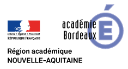 Établissement :Établissement :Établissement :Nom, prénom du candidat :N° du candidat :Nom, prénom du candidat :N° du candidat :Nom, prénom du candidat :N° du candidat :Nom, prénom du candidat :N° du candidat :Composition de la commission d’interrogation :--Date :	Composition de la commission d’interrogation :--Date :	Composition de la commission d’interrogation :--Date :	Composition de la commission d’interrogation :--Date :	Composition de la commission d’interrogation :--Date :	Composition de la commission d’interrogation :--Date :	Composition de la commission d’interrogation :--Date :	Composition de la commission d’interrogation :--Date :	Critères d’évaluationCritères d’évaluationCritères d’évaluationProfil du candidatProfil du candidatProfil du candidatProfil du candidatNoteCritères d’évaluationCritères d’évaluationCritères d’évaluationTIISTSNoteSituation choisie et modifiée par la commission- Qualité et exhaustivité de la présentation du contexte professionnel- Pertinence de l’analyse de la situation d’accueilSituation choisie et modifiée par la commission- Qualité et exhaustivité de la présentation du contexte professionnel- Pertinence de l’analyse de la situation d’accueilSituation choisie et modifiée par la commission- Qualité et exhaustivité de la présentation du contexte professionnel- Pertinence de l’analyse de la situation d’accueil      /12Simulation- Respect des procédures et des consignes- Qualité de l’attention portée au sens du service à l’image transmise- Adaptation, pertinence des interventions (fond)- Adaptation des techniques de communication et des supports utilisés- Adaptation des comportements- Preuves (verbales ou non verbales) d’écoute, d’empathie, de courtoisie- Clarté et précision de l’expression oraleSimulation- Respect des procédures et des consignes- Qualité de l’attention portée au sens du service à l’image transmise- Adaptation, pertinence des interventions (fond)- Adaptation des techniques de communication et des supports utilisés- Adaptation des comportements- Preuves (verbales ou non verbales) d’écoute, d’empathie, de courtoisie- Clarté et précision de l’expression oraleSimulation- Respect des procédures et des consignes- Qualité de l’attention portée au sens du service à l’image transmise- Adaptation, pertinence des interventions (fond)- Adaptation des techniques de communication et des supports utilisés- Adaptation des comportements- Preuves (verbales ou non verbales) d’écoute, d’empathie, de courtoisie- Clarté et précision de l’expression orale      /16Entretien- Capacité (guidée) à analyser sa prestation et à proposer des éléments correctifs- Objectivité de l’analyse de la prestation- Pertinence des interventions (capacité à dialoguer, écouter, rebondir, proposer)Entretien- Capacité (guidée) à analyser sa prestation et à proposer des éléments correctifs- Objectivité de l’analyse de la prestation- Pertinence des interventions (capacité à dialoguer, écouter, rebondir, proposer)Entretien- Capacité (guidée) à analyser sa prestation et à proposer des éléments correctifs- Objectivité de l’analyse de la prestation- Pertinence des interventions (capacité à dialoguer, écouter, rebondir, proposer)      /12Variété des domaines : pénaliserla couverture d’un seul domaine parmi événementiel, sédentaire, transport                -2la non couverture de l’accueil événementiel                                                                 -2Variété des domaines : pénaliserla couverture d’un seul domaine parmi événementiel, sédentaire, transport                -2la non couverture de l’accueil événementiel                                                                 -2Variété des domaines : pénaliserla couverture d’un seul domaine parmi événementiel, sédentaire, transport                -2la non couverture de l’accueil événementiel                                                                 -2Variété des domaines : pénaliserla couverture d’un seul domaine parmi événementiel, sédentaire, transport                -2la non couverture de l’accueil événementiel                                                                 -2Variété des domaines : pénaliserla couverture d’un seul domaine parmi événementiel, sédentaire, transport                -2la non couverture de l’accueil événementiel                                                                 -2Variété des domaines : pénaliserla couverture d’un seul domaine parmi événementiel, sédentaire, transport                -2la non couverture de l’accueil événementiel                                                                 -2Variété des domaines : pénaliserla couverture d’un seul domaine parmi événementiel, sédentaire, transport                -2la non couverture de l’accueil événementiel                                                                 -2 Variété des tâches : pénaliser si 8/12 ne sont pas couvertes6 ou 7                                                                                                                            -2  Moins de 6                                                                                                                     -4Absence des 3 situations d’accueil                                                                               -2 par situation manquante Variété des tâches : pénaliser si 8/12 ne sont pas couvertes6 ou 7                                                                                                                            -2  Moins de 6                                                                                                                     -4Absence des 3 situations d’accueil                                                                               -2 par situation manquante Variété des tâches : pénaliser si 8/12 ne sont pas couvertes6 ou 7                                                                                                                            -2  Moins de 6                                                                                                                     -4Absence des 3 situations d’accueil                                                                               -2 par situation manquante Variété des tâches : pénaliser si 8/12 ne sont pas couvertes6 ou 7                                                                                                                            -2  Moins de 6                                                                                                                     -4Absence des 3 situations d’accueil                                                                               -2 par situation manquante Variété des tâches : pénaliser si 8/12 ne sont pas couvertes6 ou 7                                                                                                                            -2  Moins de 6                                                                                                                     -4Absence des 3 situations d’accueil                                                                               -2 par situation manquante Variété des tâches : pénaliser si 8/12 ne sont pas couvertes6 ou 7                                                                                                                            -2  Moins de 6                                                                                                                     -4Absence des 3 situations d’accueil                                                                               -2 par situation manquante Variété des tâches : pénaliser si 8/12 ne sont pas couvertes6 ou 7                                                                                                                            -2  Moins de 6                                                                                                                     -4Absence des 3 situations d’accueil                                                                               -2 par situation manquante Variété des tâches : pénaliser si 8/12 ne sont pas couvertes6 ou 7                                                                                                                            -2  Moins de 6                                                                                                                     -4Absence des 3 situations d’accueil                                                                               -2 par situation manquante/40/40/40/40/40/40Baccalauréat professionnel Accueil - Relation Clients et UsagersBaccalauréat professionnel Accueil - Relation Clients et UsagersBaccalauréat professionnel Accueil - Relation Clients et UsagersBaccalauréat professionnel Accueil - Relation Clients et UsagersBaccalauréat professionnel Accueil - Relation Clients et UsagersBaccalauréat professionnel Accueil - Relation Clients et UsagersBaccalauréat professionnel Accueil - Relation Clients et UsagersBaccalauréat professionnel Accueil - Relation Clients et UsagersBaccalauréat professionnel Accueil - Relation Clients et UsagersSous épreuve E33 Accueil en face à faceGRILLE D’ÉVALUATIONÉpreuve ponctuelle – Épreuve oraleDocument d'aide à l'évaluation à usage exclusif de la commission d'interrogation.Sous épreuve E33 Accueil en face à faceGRILLE D’ÉVALUATIONÉpreuve ponctuelle – Épreuve oraleDocument d'aide à l'évaluation à usage exclusif de la commission d'interrogation.Sous épreuve E33 Accueil en face à faceGRILLE D’ÉVALUATIONÉpreuve ponctuelle – Épreuve oraleDocument d'aide à l'évaluation à usage exclusif de la commission d'interrogation.Sous épreuve E33 Accueil en face à faceGRILLE D’ÉVALUATIONÉpreuve ponctuelle – Épreuve oraleDocument d'aide à l'évaluation à usage exclusif de la commission d'interrogation.Sous épreuve E33 Accueil en face à faceGRILLE D’ÉVALUATIONÉpreuve ponctuelle – Épreuve oraleDocument d'aide à l'évaluation à usage exclusif de la commission d'interrogation.Sous épreuve E33 Accueil en face à faceGRILLE D’ÉVALUATIONÉpreuve ponctuelle – Épreuve oraleDocument d'aide à l'évaluation à usage exclusif de la commission d'interrogation.Sous épreuve E33 Accueil en face à faceGRILLE D’ÉVALUATIONÉpreuve ponctuelle – Épreuve oraleDocument d'aide à l'évaluation à usage exclusif de la commission d'interrogation.Sous épreuve E33 Accueil en face à faceGRILLE D’ÉVALUATIONÉpreuve ponctuelle – Épreuve oraleDocument d'aide à l'évaluation à usage exclusif de la commission d'interrogation.Sous épreuve E33 Accueil en face à faceGRILLE D’ÉVALUATIONÉpreuve ponctuelle – Épreuve oraleDocument d'aide à l'évaluation à usage exclusif de la commission d'interrogation.Coefficient 2Coefficient 2Coefficient 2Coefficient 2Coefficient 2Durée 25 minutes maximumDurée 25 minutes maximumDurée 25 minutes maximumDurée 25 minutes maximumAcadémie de BordeauxÉtablissement :Établissement :Établissement :Établissement :Nom, prénom du candidat :N° du candidat :Nom, prénom du candidat :N° du candidat :Nom, prénom du candidat :N° du candidat :Nom, prénom du candidat :N° du candidat :Composition de la commission d’interrogation :--Date :	Composition de la commission d’interrogation :--Date :	Composition de la commission d’interrogation :--Date :	Composition de la commission d’interrogation :--Date :	Composition de la commission d’interrogation :--Date :	Composition de la commission d’interrogation :--Date :	Composition de la commission d’interrogation :--Date :	Composition de la commission d’interrogation :--Date :	Composition de la commission d’interrogation :--Date :	Critères d’évaluationCritères d’évaluationCritères d’évaluationProfil du candidatProfil du candidatProfil du candidatProfil du candidatProfil du candidatNoteCritères d’évaluationCritères d’évaluationCritères d’évaluationTIIISTSNoteSituation choisie et modifiée par la commission- Qualité et exhaustivité de la présentation du contexte professionnel- Pertinence de l’analyse de la situation d’accueilSituation choisie et modifiée par la commission- Qualité et exhaustivité de la présentation du contexte professionnel- Pertinence de l’analyse de la situation d’accueilSituation choisie et modifiée par la commission- Qualité et exhaustivité de la présentation du contexte professionnel- Pertinence de l’analyse de la situation d’accueil      /08Simulation- Respect des procédures et des consignes- Qualité de l’attention portée au sens du service à l’image transmise- Adaptation, pertinence des interventions (fond)- Adaptation des techniques de communication et des supports utilisés- Adaptation des comportements- Preuves (verbales ou non verbales) d’écoute, d’empathie, de courtoisie- Clarté et précision de l’expression oraleSimulation- Respect des procédures et des consignes- Qualité de l’attention portée au sens du service à l’image transmise- Adaptation, pertinence des interventions (fond)- Adaptation des techniques de communication et des supports utilisés- Adaptation des comportements- Preuves (verbales ou non verbales) d’écoute, d’empathie, de courtoisie- Clarté et précision de l’expression oraleSimulation- Respect des procédures et des consignes- Qualité de l’attention portée au sens du service à l’image transmise- Adaptation, pertinence des interventions (fond)- Adaptation des techniques de communication et des supports utilisés- Adaptation des comportements- Preuves (verbales ou non verbales) d’écoute, d’empathie, de courtoisie- Clarté et précision de l’expression orale      /12EntretienSur la prestation fournie (accueil en face à face)- Capacité (guidée) à analyser sa prestation et à proposer des éléments correctifs- Objectivité de l’analyse de la prestation- Pertinence des interventions (capacité à dialoguer, écouter, rebondir, proposer)Sur la pratique de l’accueil ( tâches réalisées et niveau de compétences acquises)EntretienSur la prestation fournie (accueil en face à face)- Capacité (guidée) à analyser sa prestation et à proposer des éléments correctifs- Objectivité de l’analyse de la prestation- Pertinence des interventions (capacité à dialoguer, écouter, rebondir, proposer)Sur la pratique de l’accueil ( tâches réalisées et niveau de compétences acquises)EntretienSur la prestation fournie (accueil en face à face)- Capacité (guidée) à analyser sa prestation et à proposer des éléments correctifs- Objectivité de l’analyse de la prestation- Pertinence des interventions (capacité à dialoguer, écouter, rebondir, proposer)Sur la pratique de l’accueil ( tâches réalisées et niveau de compétences acquises)      /10      /10Variété des domaines : pénaliserla couverture d’un seul domaine parmi événementiel, sédentaire, transport                -2la non couverture de l’accueil événementiel                                                                 -2Variété des domaines : pénaliserla couverture d’un seul domaine parmi événementiel, sédentaire, transport                -2la non couverture de l’accueil événementiel                                                                 -2Variété des domaines : pénaliserla couverture d’un seul domaine parmi événementiel, sédentaire, transport                -2la non couverture de l’accueil événementiel                                                                 -2Variété des domaines : pénaliserla couverture d’un seul domaine parmi événementiel, sédentaire, transport                -2la non couverture de l’accueil événementiel                                                                 -2Variété des domaines : pénaliserla couverture d’un seul domaine parmi événementiel, sédentaire, transport                -2la non couverture de l’accueil événementiel                                                                 -2Variété des domaines : pénaliserla couverture d’un seul domaine parmi événementiel, sédentaire, transport                -2la non couverture de l’accueil événementiel                                                                 -2Variété des domaines : pénaliserla couverture d’un seul domaine parmi événementiel, sédentaire, transport                -2la non couverture de l’accueil événementiel                                                                 -2Variété des domaines : pénaliserla couverture d’un seul domaine parmi événementiel, sédentaire, transport                -2la non couverture de l’accueil événementiel                                                                 -2 Variété des tâches : pénaliser si 8/12 ne sont pas couvertes6 ou 7                                                                                                                            -2  Moins de 6                                                                                                                     -2Absence des 3 situations d’accueil                                                                               -2 par situation manquante Variété des tâches : pénaliser si 8/12 ne sont pas couvertes6 ou 7                                                                                                                            -2  Moins de 6                                                                                                                     -2Absence des 3 situations d’accueil                                                                               -2 par situation manquante Variété des tâches : pénaliser si 8/12 ne sont pas couvertes6 ou 7                                                                                                                            -2  Moins de 6                                                                                                                     -2Absence des 3 situations d’accueil                                                                               -2 par situation manquante Variété des tâches : pénaliser si 8/12 ne sont pas couvertes6 ou 7                                                                                                                            -2  Moins de 6                                                                                                                     -2Absence des 3 situations d’accueil                                                                               -2 par situation manquante Variété des tâches : pénaliser si 8/12 ne sont pas couvertes6 ou 7                                                                                                                            -2  Moins de 6                                                                                                                     -2Absence des 3 situations d’accueil                                                                               -2 par situation manquante Variété des tâches : pénaliser si 8/12 ne sont pas couvertes6 ou 7                                                                                                                            -2  Moins de 6                                                                                                                     -2Absence des 3 situations d’accueil                                                                               -2 par situation manquante Variété des tâches : pénaliser si 8/12 ne sont pas couvertes6 ou 7                                                                                                                            -2  Moins de 6                                                                                                                     -2Absence des 3 situations d’accueil                                                                               -2 par situation manquante Variété des tâches : pénaliser si 8/12 ne sont pas couvertes6 ou 7                                                                                                                            -2  Moins de 6                                                                                                                     -2Absence des 3 situations d’accueil                                                                               -2 par situation manquante Variété des tâches : pénaliser si 8/12 ne sont pas couvertes6 ou 7                                                                                                                            -2  Moins de 6                                                                                                                     -2Absence des 3 situations d’accueil                                                                               -2 par situation manquante/40/40/40/40/40/40/40